HONORABLE CONCEJO DELIBERANTEORDENANZA  Nº  7266EL HONORABLE CONCEJO DELIBERANTE DE LA CIUDAD DE SAN FRANCISCO, SANCIONA CON FUERZA DE:       ORDENANZAArt.1º).- 	RATIFÍCASE  el  Convenio  de  ADHESIÓN  AL  RÉGIMEN   DE  PROVISIÓN  DEL BOLETO EDUCATIVO  GRATUITO para el Ciclo Lectivo 2021, suscripto con fecha 01 de marzo de 2021, entre el Gobierno de la Provincia de Córdoba, a través del Secretario de Transporte, Dr. Franco Hernán Mogetta Prevedello y  de   de San Francisco, que como Anexo I forma parte integrante de la presente, conforme a lo establecido por Decreto Provincial Nº 2596/2011, ratificado por Ley Nº 10.031 y Reglamentación vigente de la Secretaría de Transporte. Art.2º).- REGÍSTRESE, comuníquese al Departamento Ejecutivo, publíquese y archívese.Dada en la Sala de Sesiones del Honorable Concejo Deliberante de la ciudad de San Francisco, a los ocho días del mes de abril del año dos mil veintiuno.-     Dr. Juan Martín Losano		                               Dr. Gustavo Javier Klein                            	Secretario H.C.D.		  	                            Presidente  H.C.D.  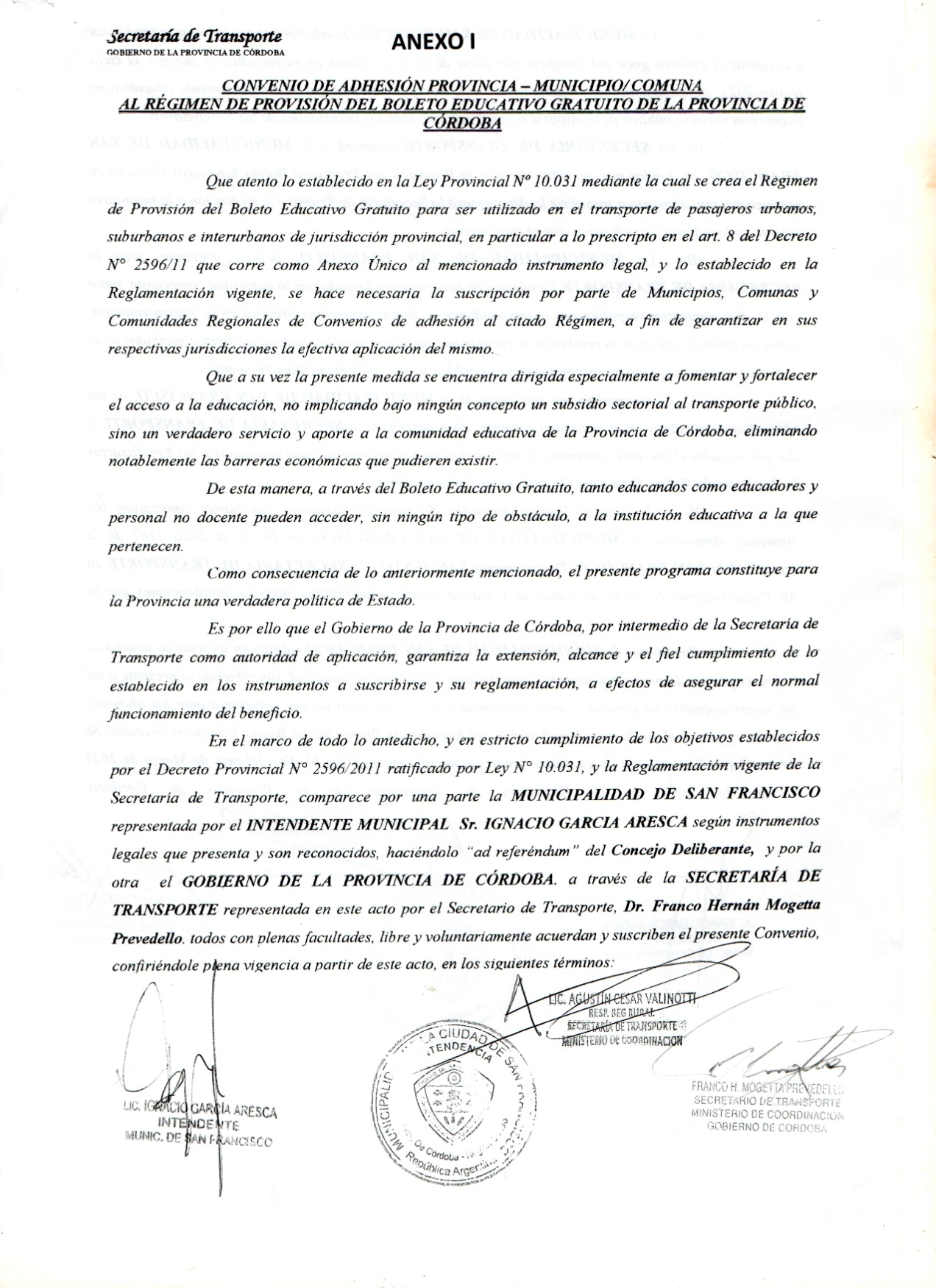 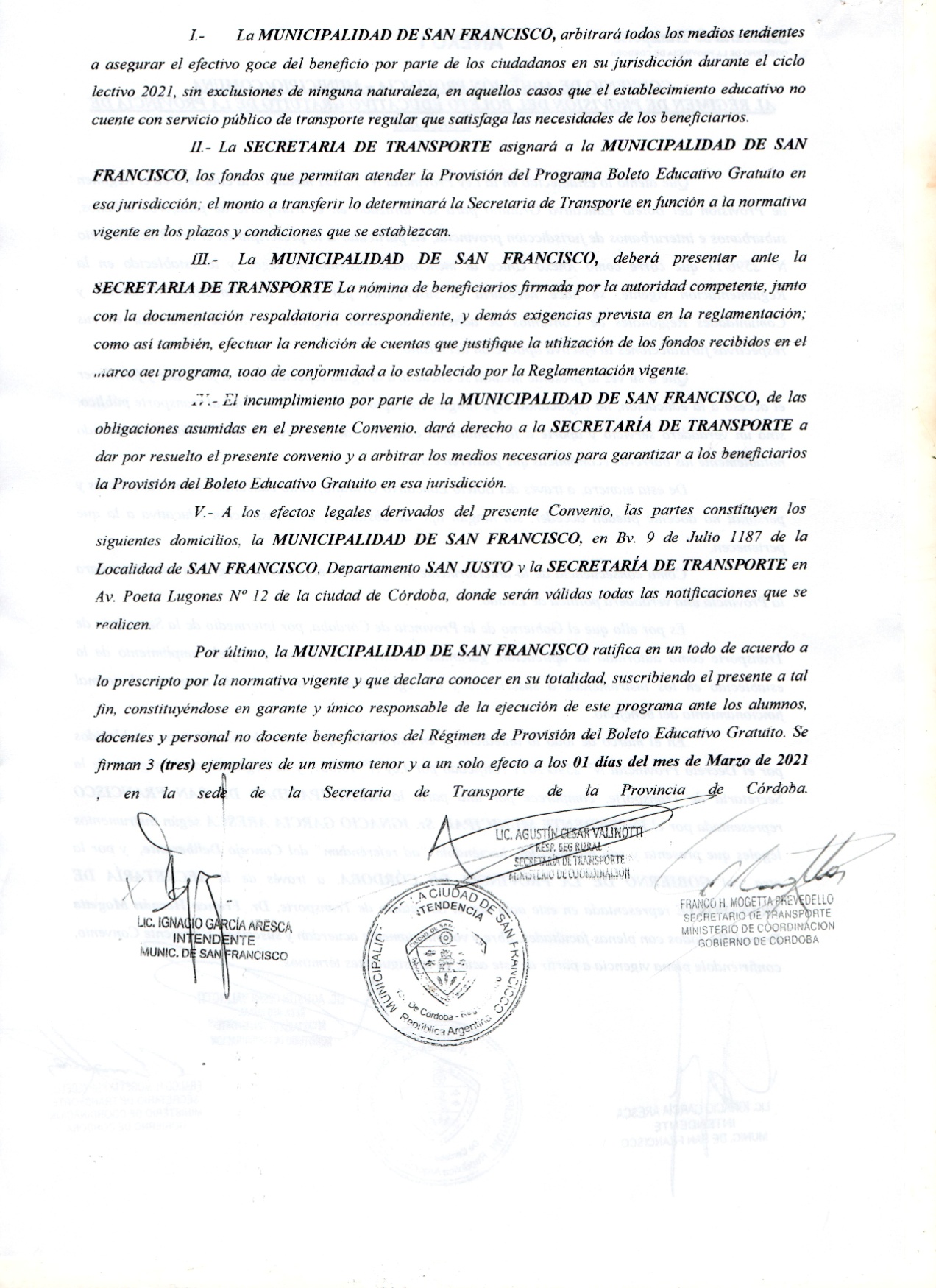 